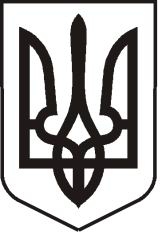 УКРАЇНАЛУГАНСЬКА   ОБЛАСТЬПОПАСНЯНСЬКА  МІСЬКА  РАДАВИКОНАВЧИЙ КОМІТЕТРIШЕННЯ10 травня 2017 р.                                       м. Попасна	                                             №  51Про  затвердження  схеми розміщенняприладів примусового зниження швидкостіта дорожніх знаків        Розглянувши звернення адміністрації, педагогічного комітету, Піклувальної ради, батьків учнів Попаснянської гімназії № 20 від 24.04.2017 № 281, звернення адміністрації, педагогічного комітету, батьків учнів Попаснянської ЗОШ № 21 від 18.04.2017 № 63 та звернення адміністрації, педагогічного комітету, Піклувальної ради, батьків учнів Попаснянської ЗОШ № 24 від 24.04.2017 № 178 та лист   Попаснянського ВП ГУНП в Луганській області від 04.05.2017 № 11907/111/56-2017, керуючись  ст. 30 Закону України «Про місцеве самоврядування  в Україні» та ст. ст. 7, 9 Закону України «Про дорожній рух», виконком Попаснянської міської радиВИРІШИВ:1. Затвердити схему розміщення приладів примусового зниження швидкості (2 одиниці) відповідно до ДСТУ 4123:2006 та дорожніх знаків (4 одиниці) відповідно до ДСТУ 4100-2002 по вул. Первомайська.2. Затвердити схему розміщення приладів примусового зниження швидкості (2 одиниці) відповідно до ДСТУ 4123:2006 та дорожніх знаків (4 одиниці) відповідно до ДСТУ 4100-2002 по вул. Чехова.3.Затвердити схему розміщення приладів примусового зниження швидкості (2 одиниці) відповідно до ДСТУ 4123:2006 та дорожніх знаків (4 одиниці) відповідно до ДСТУ 4100-2002 по вул. Бахмутська.4. Контроль за виконанням даного рішення покласти на заступника міського голови Хащенко Д.В. та відділ житлово-комунального господарства, архітектури, містобудування та землеустрою (Бондарева М.О.)Заступник міського голови                                                        М.М.Табачинський